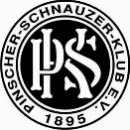 Pinscher – Schnauzer – Klub 1895 e.V.
Bewertung FährtePinscher – Schnauzer – Klub 1895 e.V.
Bewertung FährtePinscher – Schnauzer – Klub 1895 e.V.
Bewertung FährtePinscher – Schnauzer – Klub 1895 e.V.
Bewertung FährtePinscher – Schnauzer – Klub 1895 e.V.
Bewertung FährtePinscher – Schnauzer – Klub 1895 e.V.
Bewertung FährtePinscher – Schnauzer – Klub 1895 e.V.
Bewertung FährtePinscher – Schnauzer – Klub 1895 e.V.
Bewertung FährtePinscher – Schnauzer – Klub 1895 e.V.
Bewertung FährtePinscher – Schnauzer – Klub 1895 e.V.
Bewertung FährtePinscher – Schnauzer – Klub 1895 e.V.
Bewertung FährtePinscher – Schnauzer – Klub 1895 e.V.
Bewertung FährtePinscher – Schnauzer – Klub 1895 e.V.
Bewertung FährteVeranstaltende OG: Veranstaltende OG: Datum: FPr-Stufe  1    2    3 FPr-Stufe  1    2    3 FPr-Stufe  1    2    3 FPr-Stufe  1    2    3 FPr-Stufe  1    2    3 IFH-V  IFH-V  IFH-V  IGP-Stufe   1    2    3 IGP-Stufe   1    2    3 IGP-Stufe   1    2    3 IGP-Stufe   1    2    3 IGP-Stufe   1    2    3 IGP-Stufe   1    2    3 IGP-V  IGP-V  IGP-V  IGP-V  IFH-Stufe    1    2   IFH-Stufe    1    2   IFH-Stufe    1    2   IFH-Stufe    1    2   IFH-Stufe    1    2   IFH-Stufe    1    2     IGP-FH  IGP-FH  IGP-FH  IGP-FHHundeführer meldet :    Hund verweist    Hund nimmt aufHundeführer meldet :    Hund verweist    Hund nimmt aufHundeführer meldet :    Hund verweist    Hund nimmt aufFährtenleger: Fährtenleger: Fährtenleger: Fährten-Nr.:Hundeführer meldet :    Hund verweist    Hund nimmt aufHundeführer meldet :    Hund verweist    Hund nimmt aufHundeführer meldet :    Hund verweist    Hund nimmt aufVerleitung:     Verleitung:     Verleitung:     Fährten-Nr.:Hundeführer meldet :    Hund verweist    Hund nimmt aufHundeführer meldet :    Hund verweist    Hund nimmt aufHundeführer meldet :    Hund verweist    Hund nimmt aufFährteneinweiser:Fährteneinweiser:Fährteneinweiser:Fährten-Nr.:Fährte gelegt :                        Uhr,  Ansatz :                      Uhr,  Ende :                     UhrFährte gelegt :                        Uhr,  Ansatz :                      Uhr,  Ende :                     UhrFährte gelegt :                        Uhr,  Ansatz :                      Uhr,  Ende :                     UhrFährte gelegt :                        Uhr,  Ansatz :                      Uhr,  Ende :                     UhrFährte gelegt :                        Uhr,  Ansatz :                      Uhr,  Ende :                     UhrFährte gelegt :                        Uhr,  Ansatz :                      Uhr,  Ende :                     UhrFährte gelegt :                        Uhr,  Ansatz :                      Uhr,  Ende :                     UhrFährte gelegt :                        Uhr,  Ansatz :                      Uhr,  Ende :                     UhrFährte gelegt :                        Uhr,  Ansatz :                      Uhr,  Ende :                     UhrFährte gelegt :                        Uhr,  Ansatz :                      Uhr,  Ende :                     UhrFährte gelegt :                        Uhr,  Ansatz :                      Uhr,  Ende :                     UhrFährte gelegt :                        Uhr,  Ansatz :                      Uhr,  Ende :                     UhrFährte gelegt :                        Uhr,  Ansatz :                      Uhr,  Ende :                     UhrFährte gelegt :                        Uhr,  Ansatz :                      Uhr,  Ende :                     UhrName des Hundes:   Name des Hundes:   Name des Hundes:   Rasse:    Rasse:    Rasse:    Rüde  / Hündin  Rüde  / Hündin  Rüde  / Hündin  ZB-Nr.:   ZB-Nr.:   ZB-Nr.:   Wurftag:  Wurftag:  LU-Nr.:   LU-Nr.:   LU-Nr.:   Täto- / Chip-Nr.: Täto- / Chip-Nr.: Hundeführer :                       
Name, Vorname,                             Anschrift oder PSK-Mitgliedes-Nr.Hundeführer :                       
Name, Vorname,                             Anschrift oder PSK-Mitgliedes-Nr.Hundeführer :                       
Name, Vorname,                             Anschrift oder PSK-Mitgliedes-Nr.Eigentümer : 
Name, Vorname,                                 Anschrift oder PSK-Mitgliedes-Nr.Eigentümer : 
Name, Vorname,                                 Anschrift oder PSK-Mitgliedes-Nr.Eigentümer : 
Name, Vorname,                                 Anschrift oder PSK-Mitgliedes-Nr.Unbefangenheitsprobe / Identitätskontrolle durchgeführt ?      ja  Unbefangenheitsprobe / Identitätskontrolle durchgeführt ?      ja  Unbefangenheitsprobe / Identitätskontrolle durchgeführt ?      ja  Unbefangenheitsprobe / Identitätskontrolle durchgeführt ?      ja  Unbefangenheitsprobe / Identitätskontrolle durchgeführt ?      ja  Unbefangenheitsprobe / Identitätskontrolle durchgeführt ?      ja  Unbefangenheitsprobe / Identitätskontrolle durchgeführt ?      ja  Unbefangenheitsprobe / Identitätskontrolle durchgeführt ?      ja  Unbefangenheitsprobe / Identitätskontrolle durchgeführt ?      ja  Unbefangenheitsprobe / Identitätskontrolle durchgeführt ?      ja  Unbefangenheitsprobe / Identitätskontrolle durchgeführt ?      ja  Unbefangenheitsprobe / Identitätskontrolle durchgeführt ?      ja  Unbefangenheitsprobe / Identitätskontrolle durchgeführt ?      ja  Unbefangenheitsprobe / Identitätskontrolle durchgeführt ?      ja  FährtenskizzeFährtenskizzeFährtenskizzeFährtenskizzeFährtenskizzeFährtenskizzeFährtenskizzeFährtenskizzeFährtenskizzeFährtenskizzeFährtenskizzeFährtenskizzeFährtenskizzeFährtenskizze